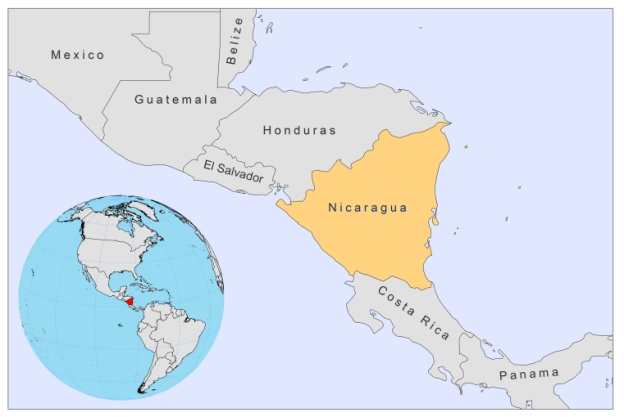 BASIC COUNTRY DATATotal Population: 5,788,163 Population 0-14 years: 34% Rural population: 43% Population living under USD 1.25 a day: 15.8% Population living under the national poverty line: no dataIncome status: Lower middle income economyRanking: Medium human development (ranking 129)Per capita total expenditure on health at average exchange rate (US dollar): 105Life expectancy at birth (years): 73Healthy life expectancy at birth (years): 61 BACKGROUND INFORMATION Leishmaniasis was described in  for the first time in 1917. Four clinical forms are present in the country: conventional CL, MCL, atypical CL, and VL [1]. CL is widespread in the central highlands and the Atlantic lowland plains and it is caused by L.braziliensis and L.panamensis [2], although a hybrid of both species has been characterized in almost one third of the cases in the north of the country [3] .Like in other countries in central America, atypical non-ulcerative CL caused by L.infantum is present, more specifically in the Pacific region, and may or may not be caused by previous VL [2,4]. It has been suggested that these cases, with atypical CL, could be a potential reservoir for L.infantum, and should be targeted in the control program [4]. CL incidence is approximately 3.8/100,000 inhabitants, which makes this the country with the highest number of CL and MCL cases in .VL was first reported in 1994 [5].  PARASITOLOGICAL INFORMATION MAPS AND TRENDSVisceral leishmaniasis    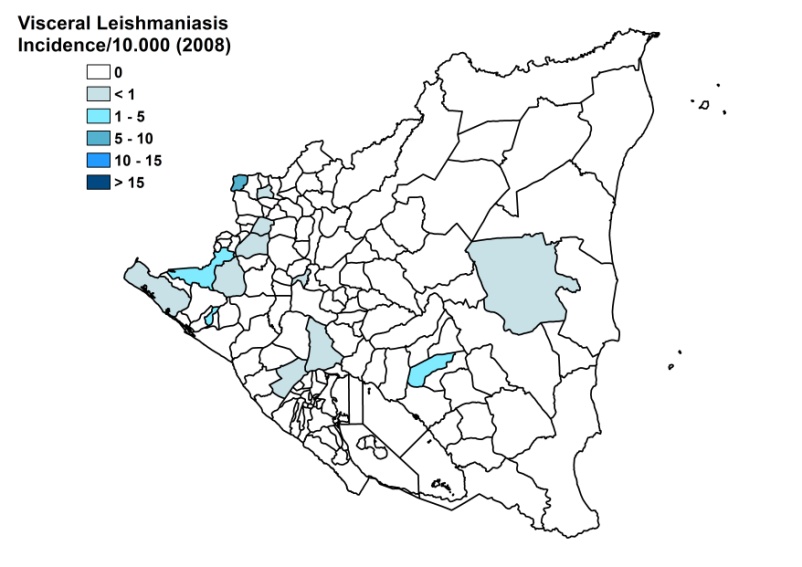 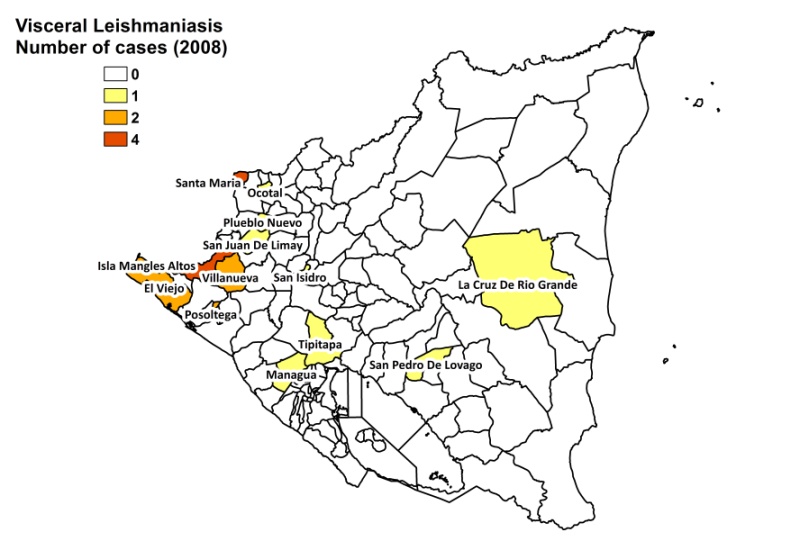 Cutaneous leishmaniasis 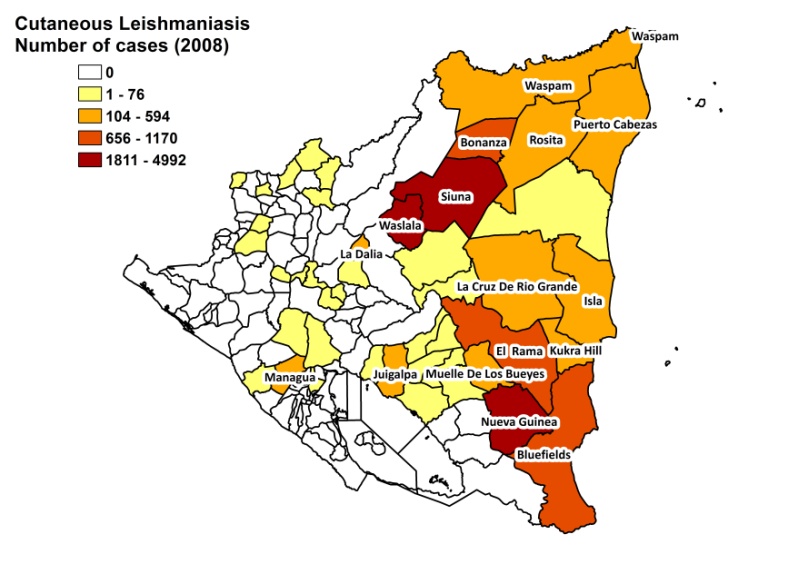 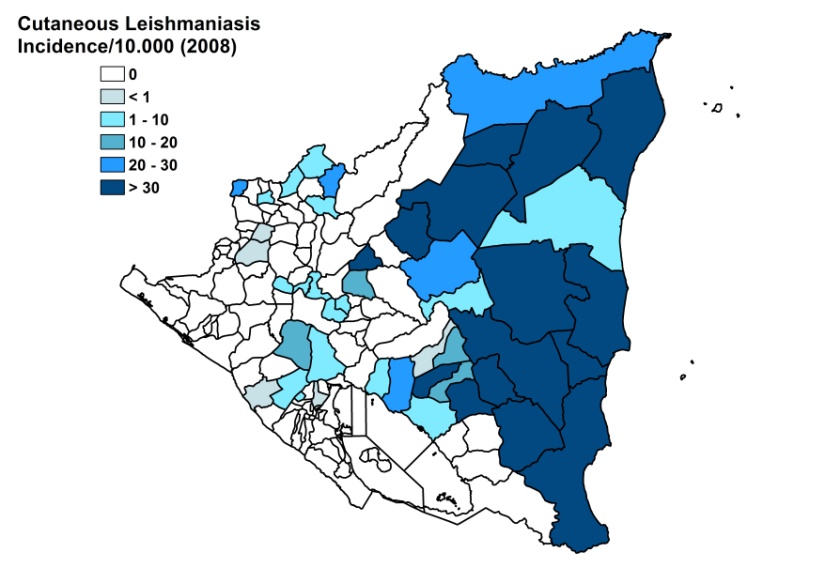 Cutaneous leishmaniasis trendNumber of cutaneous and mucocutaneous leishmaniasis casesVisceral leishmaniasis casesCONTROLLeishmaniasis has been a notifiable disease since 1980.  A leishmaniasis control program was established in 1994. The vector-control strategy adopted relies on controlling foci (spatial spraying in a  radius, using a portable motorized sprayer) and using treated bednets. There is under-reporting of the disease and a lack of systematic monitoring of patients and focused vector-control measures.  DIAGNOSIS, TREATMENT Diagnosis: CL: microscopic examination of skin lesion sample, Montenegro skin test, IFAT, PCR.VL: IFAT, PCR.Treatment:CL: antimonials.VL: antimonials.ACCESS TO CARE The Ministry of Health provides 95% coverage and is assisted by two NGO’s, that help carry out some activities, such as staff training, drug procurement and medical consultations, etc.ACCESS TO DRUGS Glucantime (Sanofi) is registered.SOURCES OF INFORMATIONDr Emperatriz Lugo. Leishmaniasis en la Región de las Américas. Reunión de coordinadores de Programa Nacional de Leishmaniasis. OPS/OMS. Medellín, Colombia. 4-6 junio 2008.1. Missoni E, Morelli R (1984). Survey of 259 cases of American cutaneous leishmaniasis in Nicaragua. J Trop Med Hyg 87:159-65.2. Darce M, Moran J, Palacios X, Belli A, Gomez-Urcuyo F et al (1991). Etiology of human cutaneous leishmaniasis in  Trans R Soc Trop Med Hyg 85(1):58-9. 3. Belli AA, Miles MA, Kelly JM (1994). A putative Leishmania panamensis/Leishmania braziliensis hybrid is a causative agent of human cutaneous leishmaniasis in Nicaragua. Parasitology 109 (4):435-42.4. Belli A, García D, Palacios X, Rodriguez B, Valle S et al (1999). Widespread atypical cutaneous Leishmaniasis caused by Leishmania (L.) chagasi in . Am J Trop Med Hyg 61:380-5.5. Duarte Z, Munguia J, Orozco M, Gantier JC (1994) First report of visceral leishmaniasis in Nicaragua. Trans R Soc Trop Med Hyg 88: 38.Leishmania speciesClinical form   Vector speciesReservoirsL. infantumZVL, CLLu. longipalpis, Lu. evansiCanis familiarisL. panamensisZCLLu. trapidoi, Lu. ylephiletor,Lu. cruciata, Lu. panamensis unknownL. braziliensisZCL, MCLLu. panamensisunknown200820092010CL cases594141103570MCL cases343031MCL % of CL cases5.67.28.62003200420052006200720082009201055111411